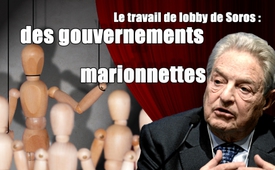 Le travail de lobby de Soros : des gouvernements marionnettes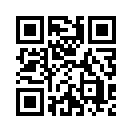 A intervalles réguliers le portail Internet DCLeaks publie des informations non autorisées qui lui ont été transmises. Actuellement on y trouve un texte qui dévoile les manœuvres contestables du multimilliardaire George Soros ; il s’agit en effet d’un texte très explosif : un document secret de 177 pages intitulé « Plan de stratégie : Alliés sûrs au Parlement européen (2014– 2019) ».A intervalles réguliers le portail Internet DCLeaks publie des informations non autorisées qui lui ont été transmises. Actuellement on y trouve un texte qui dévoile les manœuvres contestables du multimilliardaire George Soros ; il s’agit en effet d’un texte très explosif : un document secret de 177 pages intitulé « Plan de stratégie : Alliés sûrs au Parlement européen (2014– 2019) ». Cela prouve de manière épouvantable le travail de lobby « couronné de succès » qui est réalisé par Soros, et qui s’impose dans toute la politique de l'UE. Parmi les 226 députés cités, on trouve les hommes politiques allemands Alexander Graf Lambsdorff et Martin Schulz.

La proximité prouvée de ces députés européens avec l'oligarque milliardaire et avec son puissant réseau d’ONG montre une fois de plus son influence incroyable, voire épouvantable sur des gouvernements et des décideurs aux plus hautes instances. Ce réseau énorme et partiellement opaque des organisations non-gouvernementales, semble à première vue d'utilité publique. En arrière-plan cependant, cela initie toujours de manière cachée des manifestations et des révoltes. Oui, la signature de Soros apparaît même là où on trouve des renversements de gouvernements avec plusieurs centaines de morts, le terrorisme organisé et le chaos dans les pays concernés. 

Voyez aussi à ce sujet notre émission « Balkans : „Théories de conspiration“ sur Soros ou inquiétude justifiée ? » que nous rediffusons à la suite.
[www.kla.tv/10144]de hm.Sources:http://npr.news.eulu.info/2017/11/17/der-eu-sumpf-schmierte-george-soros-226-eu-abgeordneteCela pourrait aussi vous intéresser:#GeorgeSoros-fr - www.kla.tv/GeorgeSoros-frKla.TV – Des nouvelles alternatives... libres – indépendantes – non censurées...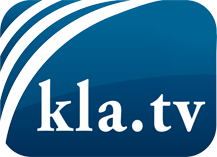 ce que les médias ne devraient pas dissimuler...peu entendu, du peuple pour le peuple...des informations régulières sur www.kla.tv/frÇa vaut la peine de rester avec nous! Vous pouvez vous abonner gratuitement à notre newsletter: www.kla.tv/abo-frAvis de sécurité:Les contre voix sont malheureusement de plus en plus censurées et réprimées. Tant que nous ne nous orientons pas en fonction des intérêts et des idéologies de la système presse, nous devons toujours nous attendre à ce que des prétextes soient recherchés pour bloquer ou supprimer Kla.TV.Alors mettez-vous dès aujourd’hui en réseau en dehors d’internet!
Cliquez ici: www.kla.tv/vernetzung&lang=frLicence:    Licence Creative Commons avec attribution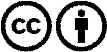 Il est permis de diffuser et d’utiliser notre matériel avec l’attribution! Toutefois, le matériel ne peut pas être utilisé hors contexte.
Cependant pour les institutions financées avec la redevance audio-visuelle, ceci n’est autorisé qu’avec notre accord. Des infractions peuvent entraîner des poursuites.